Today’s ServiceOctober 13, 2019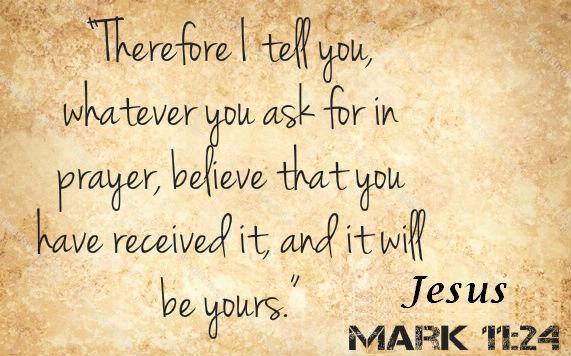  Call to Worship                                                                                                                                                                                        Hymn AnnouncementsPrayer RequestsMusicSermonOffering From the PastorThe key to the spiritual battle plan found in Eph. 6:10-18 is that we must be strong in the Lord and in His power, not in our own power which is no match for the devil and his forces.  Jesus is our ultimate example when it comes to warding off spiritual attacks. Observe how Jesus handled direct attacks from Satan when He was tempted by him in the wilderness (Mt. 4:1-11).  Each temptation was answered the same way—with the words “It is written” and a quote from the Scriptures.  Jesus knew the Word of the living God is the most powerful weapon against the temptations of the devil.  If Jesus Himself used the Word to counter the devil, do we dare to use anything less? 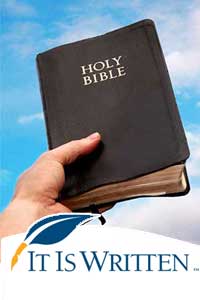 Pastor TonyChurch InformationLast Week’s giving:       $        810           Month to date:      $       810Weekly Goal:                 $      1,200        Previous month:       $    3,607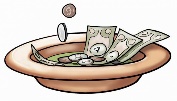 2019 Weekly Average: $     1,093           EldersTony Raker (Pastor)..……………………...........     tonyraker@yahoo.comDelmas (Moe) Ritenour….…………………………..  moemar@shentel.net Finance:   Linda Fraley ………………………………..  lindaf12@shentel.net IT & Media:  Rob Moses & Scott TuckerBulletin: Rob Moses ……………….  admin@graceevfreechurchva.org Breakfast: Tammy Copeland ……….…tammyscopeland@gmail.com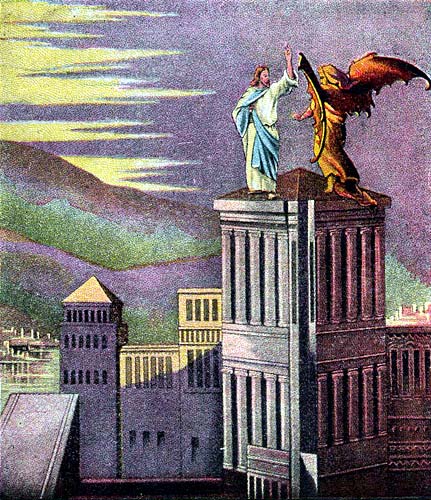 Grace Evangelical Free Church718 E Queen Street, Strasburg, VA 22657,     540-465-4744 msg ph  https://graceevfreechurchva.orgPlease turn off or mute cell phones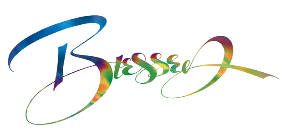 Notes: Last Breakfast of 2019 is 10/19/2019 - NEXT WEEK!How well do you know the books of the old testament?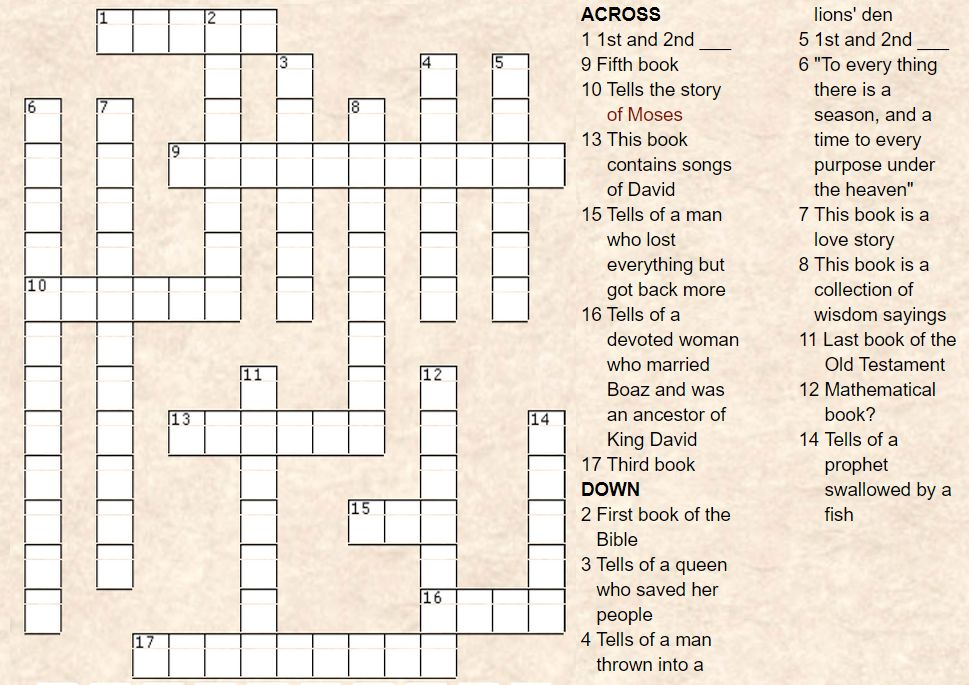 